GOVERNMENT OF AUNACHAL PRADESHOFFICE OF THE EXECUTIVE ENGINEER, PHE&WS DIVISION, DAPORIJONo. DPHE/PB- 29/2022-23/2383-90					Dated Daporijo the 07/02/2023NOTICE INVITING TENDERThe Executive Engineer, PHE & WS Division, Daporijo on behalf of the Governor of Arunachal Pradesh invites sealed item rate tender in two bid system from approved and eligible Class–V & V(A) category contractors/firm registered with CPWD/APPWD/MES/BRO/NHPC/NEEPCO/etc. for execution of following works up to 1500 hrs on 16/02/2023 and which will be opened on the same day 1530 hrs in presence of the intending bidders or the representative of the firm, under Jal Jeevan Mission(JJM) Programme.The tender paper can be had from the office of undersigned on any working days except Sunday and public holidays between 1100 hrs to 1600 hrs on payment of Rs.1500/- (One thousand five hundred) only (Non- refundable) in cash from the cashier of this office or in shape of DD in favour of the Executive Engineer, PHE & WS Division, Daporijo, payable at state Bank of India, Daporijo Up to 11/02/2023.Earnest money amount mentioned against each package at column No.4 above only in DCR/FDR/DD/BC of any scheduled Bank Guaranteed by the Reserve Bank of India must accompany with each tender in a separate envelope, failing which the tender will be summarily rejected.The undersigned reserves the right to extend or reject any or all tenders without assigning any reason thereof.ELIGIBILITY CRITERIAThe Contractor must registered contractor in Class- V& V(A) categories domiciled within the territorial jurisdiction of Community Block/Constituency.The Contractor should submit the original documents of Power of Attorney if required, ST certificate, Domicile certificate, and contractor’s registration certificate at the time of submission of tender documents.The contractor should submit cash credit facility certificate (10% of contract value not more than 3 months old) of any Nationalised Bank Guaranteed by the Reserve Bank of India along with the bid documents.The contractor should submit an undertaking that he will invest up to 25% of the bid amount.The contractor should submit up to date sale tax clearance certificate, registration number, GST clearance certificate and PAN card number and related documents issued by the competent authority.The firm/ contractor must submit the latest income tax clearance /exempted certificate at the time of submission of tender.All the Contractors are to produce written “No Objection Certificate (NOC)” or no due certificate from the Arunachal Pradesh Co-operative Apex Bank Ltd. Govt. Of Arunachal Pradesh, duly issued by the Managing Director-cum-Chief Executive Officer, Naharlagun.The firm/contractor willing to submit tender should produce bank solvency/guarantee certificate for the value at least 40% the estimated cost put to tender from any nationalised bank in support of his financial soundness.The firm /contractor willing to submit tender should be Govt. registered contractor under CPWD/APPWD/MES/BRO/NHPC/NEEPCO etc. and must have executed similar type of works/project in hilly areas. The contractor should have completed three similar works each of value not less than 40% of estimated cost or two similar works each of value not less than 60% of estimated cost or one similar work of value not less than 80% of estimated cost in the last 5 (five) years ending previous day of last date of submission of tenders.  The certificate in respect of completion of such work must be obtained from the concerned Department and enclosed.The firm must have sound financial background to complete the project even at the eventuality of unavoidable delay in payment owing to such reason as financial crunch of the client Department/Government. No interest will be paid for the delay in payment. The Contractor/Firm shall submit list of works which are in hand (progress) in the following format.sd/-Executive EngineerPHE&WS DivisionDaporijoNOT TO BE PUBLISHEDMemo .No. DPHE/PB- 29/2022-23/2383-90	                                         	Dtd Daporijo the 07th Feb’2023.Copy to:-The Nodal Officer PHED, for uploading of NIT in www.arunachaltenders.gov.in.TheChiefEngineer,PHE&WSDeptt.(WZ/EZ/D&P/MD(JJM)/Sanitation),RWD/PWD(EZ/WZ/C/Z/D&P)/WRD/Power/HPD, Itanagar for information please.TheSuperintendingEngineer,PHE&WSCircleYachuli/Bene(Aalo)/Itanagar/Miao/Rupa/Tezu/Pangin for information please.The Deputy Commissioner, Upper subansiri District, Daporijo for information please.The Executive Engineer, PHE & WS Division, Tawang/ Bomdila/ Dirang/ Seppa/Lemmi/ Yupia/Itanagar/Sagalee/Sangram/Palin/Ziro/Pasighat/Yingkiong/Aalo/Mechuka/Likhabali/ Raga/Basar/Khonsa/Namsai/Changlang/Roing/Hawai/Anini/Tezu/Kodukha/Pangin/ Longding/Burdumsa/ and mechanical Division for information please.The all Head of Department Upper Subansiri District, Daporijo for information please.The Assistant Engineer, PHE & WS Sub-Division, Daporijo/Dumporijo for information.Notice Board.Office copy.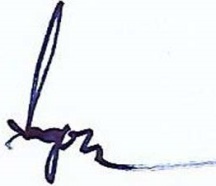 Executive EngineerPHE&WS DivisionDaporijoPackage  & NIT NoName of ProjectEstimated costEarnest moneyDate of receipt of application  for  obtaining tender  documentsDate & time for Issue of tender  documentsLast date & time  for receipt of tender documentsDate & time of Opening of tenderTime allowed for completion.123456789Package-LXXXII DPHE/NIT/JJM-82/22-23i) Source Augmentation & Improvement Of W/S at Bate villageRs. 17,22,876/-Rs. 17,230/-11/02/202313/02/2023 1100hrs to 1600hrs16/02/2023 up to 1500hrs16/02/2023 at 1530hrs3(Three)  monthsPackage-LXXXIII DPHE/NIT/JJM-83/22-23i)  Augmentation of W/S at Sippi-I & II villageRs. 21,37,045/-Rs. 21,370/-11/02/202313/02/2023 1100hrs to 1600hrs16/02/2023 up to 1500hrs16/02/2023 at 1530hrs3(Three)  monthsSl NoName of workName and particulars of Division where work is being executedValue of workPosition of works in progressRemarks123456